鲁建协函〔2014〕68号山东省建筑业协会关于转发《关于举办全国建筑业绿色施工示范工程研讨会的通知》的通知各市建筑业协会（联合会）、有关单位：为做好第四批全国建筑业绿色示范工程的申报和检查工作，中国建筑业协会绿色施工分会定于2014年7月下旬在山西太原举办“全国建筑业绿色施工示范工程研讨会”，现将建协绿【2014】07号《关于举办全国建筑绿色施工示范研讨会的通知》转发给你们（请从中建协绿色施工分会网站www.green-ccia.com下载），望各市协会通知并组织拟参加第四批“绿色施工示范工程”的施工企业，按照通知要求直接向中建协报名参会。中国建筑业协会绿色分会联系人：毕杰 葛莉电话：010-88084280  88082550传真：010-88082487邮箱：greenccia@163.com省建筑业协会联系人：韩同振   林滨电话：0531-86195213地址：济南市正觉寺小区一区1号邮编：250011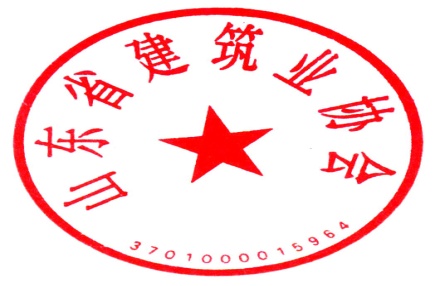                                   山东省建筑业协会                              2014年7月11日山东省建筑业协会